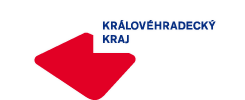 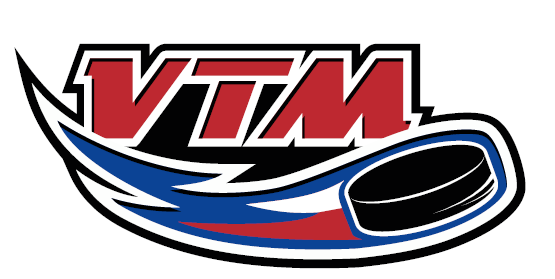 Pozvánkana hokejový turnaj U12 (roč. 2004), který se koná v Karlových Varech dne 16. 1. 2016.Sraz:		ZS Hradec Králové v 6:45 hod., odjezd autobusem v 7.00 hod 1.utkání: 	11:15	Ústecký - Královéhradecký  Oběd 		zajištěn     Ukončení:   	ZS Hradec Králové čas příjezdu bude určen při odjezdu do K. Varů dle rozpisu utkání turnaje. Hráči vezmou s sebou kompletní hokejovou výstroj, zdravotní kartu pojištěnce a hokejovou nádobu na pití. Každý nominovaný hráč uhradí 300,- Kč.Nominace – HC Wikov Hronov:J. Pavelka, A. Kubeček, A. Pavlíček, M. Petr.Nominace – HC Mountfield Hradec Králové:J. Řehák, D. Sýkora, T. Kulhánek, D. Veselý, J. Jerman, M. Novotný, J. Kodym, D. Brožek,  J. Jirásek, T. Kudrnáč, D. Pavlata, M. Bárta.Nominace – HCM Jaroměř:L. Souček, D. Ulrich, Vít JahelkaNominace – HC Krkonoše:D. Rychlovský, R. Perička, M. Pochop, R. Bíman Nominace – HC Náchod:O. SvobodaNominace SK HC Opočno:V. Peňáz, Ludvík Berger – hlavní trenér roč. 2004.V Hradci Králové dne 7.1.2016Za správnost: Lucie BalášováKrálovéhradecký KS ledního hokejeBližší informace podá Ludvík Berger tel. č. 602300457. 